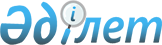 О некоторых вопросах отдельных государственных учреждений Южно-Казахстанской областиПостановление Правительства Республики Казахстан от 26 января 2006 года N 52



      Правительство Республики Казахстан 

ПОСТАНОВЛЯЕТ:




      1. Принять в республиканскую собственность Угамское, Толебийское, Тюлькубасское государственные учреждения по охране лесов и животного мира областного управления природных ресурсов и регулирования природопользования акимата Южно-Казахстанской области, как имущественные комплексы, находящиеся в коммунальной собственности акимата Южно-Казахстанской области.



      2. Акиму Южно-Казахстанской области совместно с Комитетом государственного имущества и приватизации Министерства финансов Республики Казахстан и Комитетом лесного и охотничьего хозяйства Министерства сельского хозяйства Республики Казахстан в установленном законодательством порядке осуществить необходимые мероприятия по реализации пункта 1 настоящего постановления.



      3. Реорганизовать Угамское, Толебийское, Тюлькубасское государственные учреждения по охране лесов и животного мира областного управления природных ресурсов и регулирования природопользования акимата Южно-Казахстанской области путем слияния в государственное учреждение "Сайрам-Угамский государственный национальный природный парк" Комитета лесного и охотничьего хозяйства Министерства сельского хозяйства Республики Казахстан" (далее - учреждение).



      4. Изъять из категорий земель запаса на территории Казыгуртского и Толебийского районов Южно-Казахстанской области земельные участки общей площадью 11100 гектаров, согласно приложению к настоящему постановлению, и предоставить их учреждению на праве постоянного землепользования.



      5. Отнести земельные участки учреждения, указанные в приложении к настоящему постановлению, к категории земель особо охраняемых природных территорий, а имеющиеся на этой территории леса отнести к категории государственного лесного фонда "леса государственных национальных природных парков".



      6. Акимату Южно-Казахстанской области установить охранную зону вокруг земель учреждения с запрещением в пределах этой зоны любой деятельности, отрицательно влияющей на состояние экологических систем.



      7. Агентству Республики Казахстан по управлению земельными ресурсами совместно с Комитетом лесного и охотничьего хозяйства Министерства сельского хозяйства Республики Казахстан в установленном порядке установить на местности границы земель учреждения.



      8. Комитету лесного и охотничьего хозяйства Министерства сельского хозяйства Республики Казахстан в установленном порядке:



      1) утвердить Положение об учреждении и обеспечить его государственную регистрацию в органах юстиции;



      2) принять иные меры, вытекающие из настоящего постановления.



      9. Установить, что финансирование учреждения осуществляется из республиканского бюджета за счет и в пределах средств, предусматриваемых в республиканском бюджете на соответствующий год на содержание особо охраняемых природных территорий.



      10. Внести в некоторые решения Правительства Республики Казахстан следующие дополнения и изменения:



      1) 


(утратил силу - постановлением Правительства РК от 15.04.2008 


 N 339 


);





      2) в 
 постановлении 
 Правительства Республики Казахстан от 6 апреля 2005 года N 310 "Некоторые вопросы Министерства сельского хозяйства Республики Казахстан" (САПП Республики Казахстан, 2005 г., N 14, ст. 168):



      Перечень организаций, находящихся в ведении Комитета лесного и охотничьего хозяйства Министерства сельского хозяйства Республики Казахстан, утвержденный указанным постановлением, дополнить строкой, порядковый номер 21-1, следующего содержания:



      "21-1. Государственное учреждение "Сайрам-Угамский государственный национальный природный парк";



      3) 


утратило силу. Постановления Правительства РК от 10 ноября 2006 года 


 N 1074 


.






      Сноска. Пункт 10 с изменениями, внесенными постановлением Правительства РК от 15.04.2008 


 N 339 


.






      


11. Настоящее постановление вводится в действие со дня подписания.

      

Премьер-Министр




   Республики Казахстан





Приложение                



к постановлению Правительства       



Республики Казахстан           



от 26 января 2006 года N 52        


Экспликация




земельных участков, предоставляемых в постоянное




землепользование государственному учреждению




"Сайрам-Угамский государственный национальный природный




парк" Комитета лесного и охотничьего хозяйства




Министерства сельского хозяйства Республики Казахстан"




на территории Южно-Казахстанской области



________________________


					© 2012. РГП на ПХВ «Институт законодательства и правовой информации Республики Казахстан» Министерства юстиции Республики Казахстан
				
N



п/п

Категория земель и сельскохозяйственные угодья

Площадь, га

 1


Казыгуртский район

 -

 1

1) земли запаса (пастбища)

2000

 1

2) земли лесного фонда: Угамское государственное учреждение по охране лесов и животного мира

74573

 1

итого:

76573

 2


Толебийский район

 -

 2

1) земли запаса (пастбища)

9100

 2

2) земли лесного фонда: Толебийское государственное учреждение по охране лесов и животного мира

36409

 2

итого:

45509

 3


Тюлькубасский район

 -

 3

земли лесного фонда: Тюлькубасское государственное учреждение по охране лесов и животного мира

26971

 3

итого:

26971


Всего:



149 053

